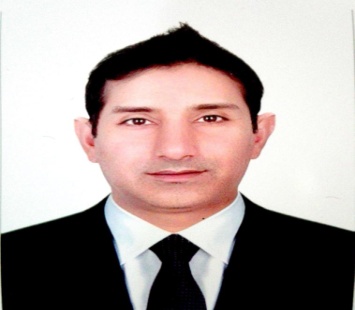 Dubai UAEEmail: syed-393153@2freemail.com 		              SYED	  		                Civil Engineer			 PROFILE:  A dedicated and smart working Civil Engineer with 14 years of Construction field experience in UAE as Consultant InspectorCONSULTANT EXPERIENCE: (2013-2019)Around 6 year experience (2005 -2013) Civil Engineer Around 8 year experience PROJECTS COMPLETED AS A CIVIL ENGINEEREngineers Office & Meraas Office(Clients) M/S Meraas Development(Eng contractor) Khansaheb Civil Engineering.JLT Tower 14 Floor(Eng contractor) Brook field MultiplexTown Square Development Zahra and Safi Apartment (Eng contractor) Unec ContractorDubai Hills Estate Town houses  (Eng contractor) Trojan General Contractor L.L.C  DUBAI.BR. LLC103 The Palm Oasis Villas in Abu-Dhabi	(Clients) EC Harris	(Eng. contractor) Group 32 big Villas in Abu-Dhabi	(Clients) H.H. Sheikh Sultan Bin Zayed Al Nahyan	(Eng. contractor) Al Marikhi7 big Villas in Abu-Dhabi	(Clients) Sheikh Ahmed Bin Mubarak Al Nahyan(Eng. contractor) ACC Arabian Construction Company24 big Villas in Abu-Dhabi(Clients) Highness Daughters of Sheikh Ahmed Bin Mubarak Al Nahyan	(Eng. contractor) Group 3Iraq Embassy & Ambassador’s residence	(Clients) Embassy of the Republic of Iraq	(Eng contractor) AL RyumAbu Dhabi future school program.(Clients) Abu Dhabi education council.(Eng contractor) amana construction.The Church oF Jesus Christ oF Latter-Day Saints(Eng contractor)The Mazroui Construction Technology llc.OTHER EXPERIENCE: (Pakistan) 8 YearsSuper Con (Pvt.) LTD.As a Inspector Assigned Duties were.To watch and inspect the construction and assure that it is done in full accordance with the plans and specifications.Review Shop Drawings of equipment to be installed to assure the equipment meets or exceeds the specificationsKeep track of the project. To keep the project on time and on budgetPakistan Navy Augusta 90b submarine working in Dock Yard Hull Mounting outer Hull and Pressure Hull seating and Bulkhead.PRINCIPAL ROLE:Inspect and supervise the works in accordance with spec/drawings and statutory regulations
 Structural site audit
DUTIES & RESPONSIBILITIES:

• Report to Senior Structural Engineers
• Carry out regular site inspections.
• Review and monitor Contractor’s procedures/ practices for health    and safety.
• Review and monitor contractor’s shop drawings, materials and method statements.
• Record changes on site and Review as-built drawings/ submissions. 
• Monitor contractor’s progress on site.
• Audit Inspectors work as part of Site QA procedures.ROUTINE ACTIVITIES:Site Inspections and Supervisions.Inspect all permanent works for spec/ drawings complianceChecking dimensions and levels/ profile.Checking for formwork/ false work / shutter work (dimensions/ verticality/ stability). Implement ITP, Approved MS’s, Check-list etc.Take photos of construction activities /progress and maintain a hard and soft copy of photographs.Inspect/ watch temporary works on site, record and notify.Checking/ watch safety on site and report incidents immediately. Custodian of Shop drawings (Structural).Maintain the Drawing hangers (design and shop).  Mark-up the design/ site changes on working drawings (for as-built). Initiate/ generate Site Notes and other Site Observations.Co-ordinate MEP/ Architectural inspections wherever necessary/ required.Proper hand-over of inspections to the next shift.Maintain site diary on daily basis. Record all significant events on siteEDUCATION B.Tech from Indus Institute of Higher Education.		          (2007-2009)Bachelor of Arts. (B.A) from University of Sindh. (Pakistan)	(1999-2000)3 Years Diploma in Associate Engineering in Civil from Saife Eidie Zahabi, Karachi, Pakistan.							(1993-1996)SKILLS Languages :  English Urdu, ArabicAutoCAD checking the drawing dimension and size.Excellent communication and problem solving skillsTarget achievement ability and a fast learnerComplete command on Ms-office (MS Word, Ms Power Point, Ms Excel, Ms Access)Develop exceptional relationships with  management PERSONAL DETAILS  Date of Birth : 15-04-1979 Marital Status: Married Nationality: Pakistan Religion: Islam Languages Known: English, Urdu and Arabic Visa Status: Visit Visa Driving License: Light Vehicle (UAE) 